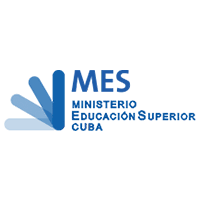 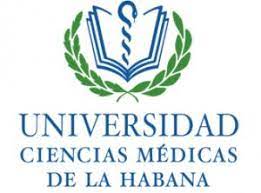 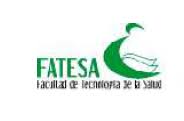 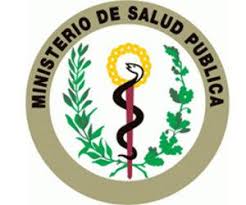 CONVOCATORIAEl Departamento Docente, el Departamento de Extensión Universitaria del Ministerio de Salud Pública de Cuba, la Dirección de Marxismo-Leninismo del MES, La Universidad de Ciencias Médicas de la Habana y la Facultad de Tecnología de la Salud de la Habana, en conmemoración del 152 aniversario del natalicio de Vladimir Ilich Ulianov (Lenin) y el 204 aniversario del natalicio de Karl Marx, tienen el honor de invitar a estudiantes, profesores, académicos, investigadores y demás especialistas de todas las Universidades y Facultades de Ciencias Médicas del País, a participar en la I Jornada Científica Nacional Virtual “REPENSANDO EL MARXISMO” que tendrá lugar entre el 22-4-2022 y el 5-5-2022.   El evento propone lograr un intercambio de saberes, experiencias y la proyección de líneas de acción en la toma de decisiones y la investigación científica, referentes a las temáticas relacionadas con el Marxismo, la Historia y la Educación para la Vida Ciudadana. Se podrá participar en las modalidades de:PonenciaEn PDF  10 cuartillas (incluidos los anexos)Resumen en carta (8 1/2 x 11 o 21.59cm x 27.94 cm) con márgenesTítulo en mayúscula y no más de 15 palabras Nombres y apellidos completos del autor(a) o los(as)autores(as)(máximo tres autores) Institución u organización País; cargo y título académico, grado científico E-mail por autores y coautoresResumen, mínimo de 300 palabras y máximo de 450 y 3 palabras clavesTexto del trabajo (introducción con los objetivos, desarrollo agrupado en epígrafes, conclusiones, referencias bibliográficas y anexos donde aparecerán las tablas y figuras)Se utilizará la norma APA para el asentamiento bibliográficoCartel o póster Título del posterNombres y apellidos completos del autor(a) o los(as) autores(as)Institución u organización a la que pertenece(n)País.Resumen, mínimo de 300 palabras y máximo de 450; y 3 palabras clavesMaterial audiovisual e interpretativosTítulo del material audiovisualNombres y apellidos completos del realizador(a) o realizadores(as)Institución u organización a la que pertenece(n) Sinopsis del materialDuración de 3 a 5 minutos, el formato permitido para el vídeo MP4 (.mp4) puede tener imagen visual del autor o no y no debe exceder los 60 Mb.Power-Point Las presentaciones deben ser en formato PDF, pueden contener grabaciones digitales en Off o visuales, y no debe exceder los 60 MbTambién se podrá participar en debates, Presentación de libros, folletos, materiales de apoyo, monografías o proyectos y forosCada provincia puede organizar la jornada del modo que entienda, cada institucion confeccionara los ejes temáticos a tratar, según los intereses y propósitos de las mismas, así como la creación de tribunales para la evaluación de los trabajos en las diferentes modalidades, los cuales otorgaran tres premios.Los trabajos serán evaluados de: RELEVANTE, DESTACADO Y MENCION. Los trabajos seleccionados serán publicados en INFOMED y participarán posteriormente en un Evento Nacional, los que queden seleccionados en este evento serán publicados en un número especial de una Revista indexada. La fecha y otros aspectos relacionados con el Evento, serán precisados con posterioridad. Las provincias tendrán la posibilidad de proponer trabajos, que por su calidad consideren deban participar en el Evento Nacional.ESPERAMOS TU PARTICIPACIÓNComité OrganizadorMSc. PA. Geraldo Luis Valdés Pérez.                                  MSc. PA. Fidel Díaz Sosa.                                  Dr. C. PT. Natacha Lescalle Elías                                  Dr. C. Rafael Emilio Cervantes Martínez.                                  MSc. PA. Magdalena Cruz Estrella                                  MSc. PA. Jorge Ferrer Mesa.                                   Dra. Dayami León Pulido.                                  Dr. C. PA. Raidel Martínez PérezContacto: gluis@infomed.sld.cu 